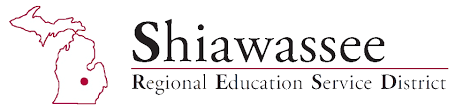 Budget Modification Request FormBudget Modification Requested:_____________________________________    __________Coordinator					DateDirections-Please complete with each budget modification needed.  Simply fill in the account number you would like the money moved from, name of account, the amount to be moved and the account name and number it is going to.  Sign, date and return to Copes@SRESD.ORG.Grant: Date: AcctNumberMove fromAmountMove toAcctNumber